                                Začíname s násobením                                 3.DMeno a priezvisko: ......................................1.  Vyfarbi v štvorcovej sieti štvorčeky podľa zadania. Vypočítaj príklady.2. Zapíš počet rovnakých zoradených výrobkov príkladmi na sčítanie aj násobenie. Príklady vypočítaj.3. Doplň chýbajúce čísla v číselných radoch.4. Pozoruj obrázok. Nájdi a prečiarkni časť, ktorá sa na obrázku nenachádza.3 riadky po 53 . 5 = 5 + 5 + 5 = 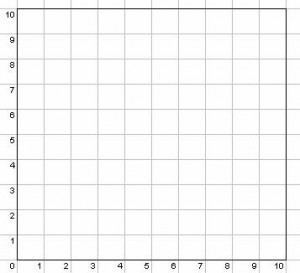 2 riadky po 92 . 9 = 9 + 9 =7 riadkov po 37 . 3 =3 + 3 + 3 + 3 + 3 + 3 + 3 =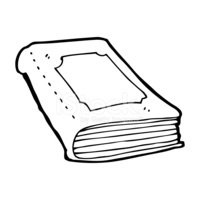 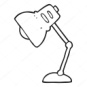 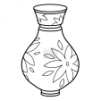 2 + 2 + 2 = 3 . 2 =203045606360513915233539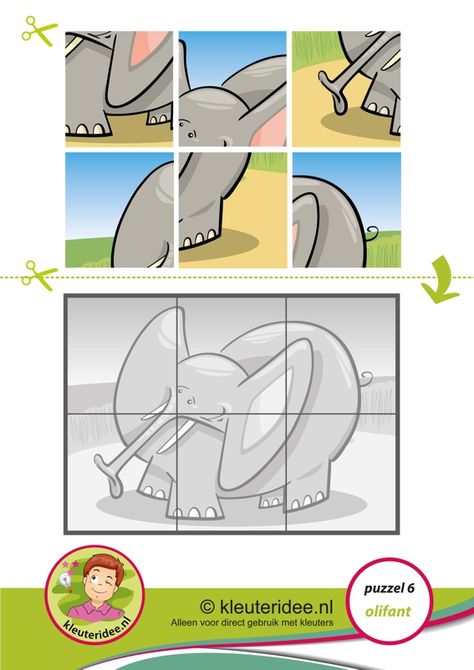 